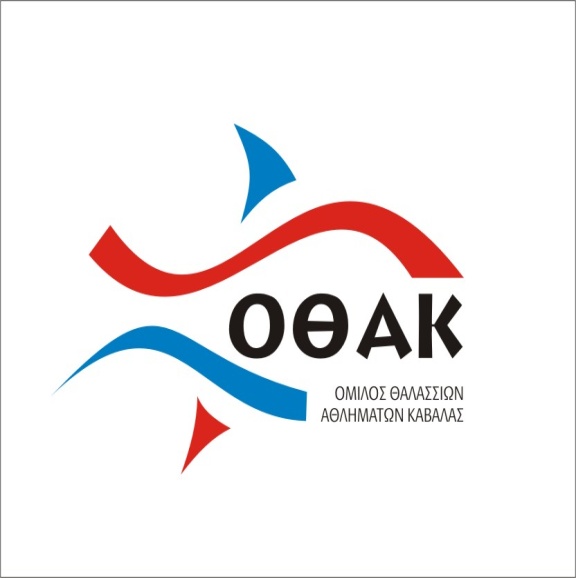 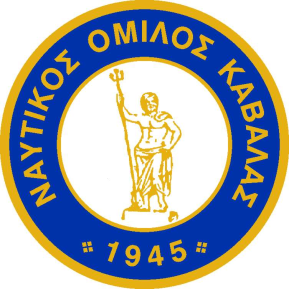 «ΚΑΒΑΛΑ 2019» ΑΓΩΝΕΣ ΚΟΛΥΜΒΗΣΗΣ ΑΓΩΝΙΣΤΙΚΩΝ ΚΑΤΗΓΟΡΙΩΝ ΠΡΟΚΗΡΥΞΗ1. ΔΙΟΡΓΑΝΩΣΗ           Ο Ο.Θ.Α.Καβάλας και  Ν.Ο.Καβάλας διοργανώνουν τους  Αγώνες Αγωνιστικών Κατηγοριών «ΚΑΒΑΛΑ 2019» σε συνεργασία με την Περιφερειακή Επιτροπή κολύμβησης Ανατολικής Μακεδονίας και Θράκης ,το Δήμο Καβάλας και τη Δημοφέλεια, που θα διεξαχθούν στην Καβάλα το Σάββατο 29 Ιουνίου 2019. 2. ΤΟΠΟΣ ΔΙΕΞΑΓΩΓΗΣΟι αγώνες θα διεξαχθούν στο Κλειστό Δημοτικό Κολυμβητήριο Καβάλας σε πισίνα 50μ., οκτώ (8) διαδρομών και βατήρων με επιπρόσθετα “Plug n Start” και υποπόδια υπτίου (θερμοκρασία νερού 26,5 - 27 oC) και ηλεκτρονική χρονομέτρηση σύμφωνα με τους διεθνείς κανονισμούς της FINA . 3. ΗΜΕΡΟΜΗΝΙΑ ΔΙΕΞΑΓΩΓΗΣ- Α΄αγωνιστική ενότητα - Σάββατο 29/06/2019, ώρα 10:00π.μ.- Β΄αγωνιστική ενότητα - Σάββατο 29/06/2019, ώρα 18:00μ.μ.4. ΔΙΚΑΙΩΜΑ ΣΥΜΜΕΤΟΧΗΣΔικαίωμα συμμετοχής έχουν όλοι οι σύλλογοι, που ανήκουν στην δύναμη της Κ.Ο.Ε. με αθλητές-τριες των αγωνιστικών κατηγοριών δηλαδή γεννηθέντες από το 2006 και πριν , καθώς και οι σύλλογοι  του εξωτερικού που θα δηλώσουν ενδιαφέρον.5. ΟΡΟΙ ΣΥΜΜΕΤΟΧΗΣ‘Ολοι οι συμμετέχοντες σύλλογοι μαζί με τις δηλώσεις αγωνισμάτων πρέπει να καταθέσουν και την απόφαση της Ειδικής Αθλητικής Αναγνώρισης του σωματείου τους από τη Γ.Γ.Α.Κάθε σύλλογος μπορεί να συμμετέχει με μέγιστο αριθμό έξι (6) αθλητών/τριών σε κάθε αγώνισμα ανά κατηγορία για τα αγωνίσματα των 50 και 100 μέτρων.Για τα αγωνίσματα των 200 μέτρων μπορεί να συμμετέχει με μέγιστο αριθμό πέντε (5) αθλητών/τριών σε κάθε αγώνισμα ανά κατηγορία.Για τα αγωνίσματα των 400 μέτρων μπορεί να συμμετέχει με μέγιστο αριθμό τεσσάρων (4) αθλητών/τριών σε κάθε αγώνισμα ανά κατηγορία.Τα αγωνίσματα των 800 και 1500 μέτρων θα διεξάγονται το πολύ σε 2 σειρές σύμφωνα με τους 16 καλύτερους χρόνους.Κάθε αθλητής/τρια δικαιούται να λάβει μέρος σε έξι (6) ατομικά αγωνίσματα, με μέγιστο αριθμό τα τρία (3) σε μία αγωνιστική ενότητα.Τα παραπάνω ισχύουν και για τους  διοργανωτές συλλόγους.Τα αγωνίσματα θα διεξαχθούν με τη μορφή ανοικτής κατηγορίας «OPEN» και οι αθλητές θα τοποθετούνται στις σειρές με βάση τον καλύτερο χρόνο τους από 01/10/2018 και μετά, ανεξάρτητα από την ηλικία τους.6. ΔΗΛΩΣΕΙΣ ΣΥΜΜΕΤΟΧΗΣ       Για την καλύτερη διεξαγωγή των αγώνων, παρακαλούμε να μας δηλώσετε την πρόθεση συμμετοχής του Συλλόγου σας, καθώς και τον πιθανό αριθμό των αθλητών/τριών σας, μέχρι τις 18/06/2019 στο FAX: 2510 223434 ή στο e-mail:  pekoanmath@yahoo.gr       Οι δηλώσεις συμμετοχής πρέπει να σταλούν εγκαίρως το αργότερο μέχρι την Δευτέρα 24 Ιουνίου 2019 και ώρα 14.00 στην Περιφερειακή Επιτροπή Κολύμβησης Ανατ. Μακεδονίας & Θράκης στο fax: 2510 223434 ή στο e-mail: pekoanmath@yahoo.gr Στις δηλώσεις πρέπει απαραίτητα να αναγράφεται το όνομα και η ηλικία του αθλητή/τριας καθώς και ο αριθμός μητρώου της Κ.Ο.Ε. Πριν και κατά την διάρκεια των αγώνων δεν θα γίνεται δεκτή καμία προσθήκη ή αλλαγή στις δηλώσεις συμμετοχών, παρά μόνο διαγραφές.Οι σύλλογοι που θα δηλώσουν συμμετοχή, παρακαλούνται να σημειώσουν στις δηλώσεις τους τα ονόματα του προπονητή/τριας της ομάδας και του εκπροσώπου που θα συνοδεύει την ομάδα, καθώς και τα τηλέφωνα (σταθερό – κινητό ή e-mail) για πιθανές διευκρινήσεις.7. ΚΟΣΤΟΣ ΣΥΜΜΕΤΟΧΗΣΤο κόστος συμμετοχής ορίζεται στα 13 ευρώ για κάθε αθλητή/τρια και διαμορφώνεται με βάση τις αρχικές δηλώσεις συμμετοχής του κάθε Συλλόγου. Το ποσό που αναλογεί σε κάθε Σύλλογο πρέπει να καταβάλλεται στη Γραμματεία των Αγώνων πριν την έναρξή τους.Οι αθλητές/τριες που ανήκουν στις προεθνικές ομάδες εξαιρούνται  από την υποχρέωση καταβολής του κόστους συμμετοχής των αγώνων.8. ΕΠΑΘΛΑΟι τρείς πρώτοι αθλητές της OPEN κατηγορίας σε κάθε αγώνισμα, θα βραβευθούν με μετάλλιο και δίπλωμα. Επίσης για τους καλύτερους αθλητές ( αθλητή και αθλήτρια)  ορίζεται ως χρηματικό έπαθλο το 15% των χρημάτων που θα εισπραχθούν από τα παράβολα των αγώνων. Ο καλύτερος αθλητής και η καλύτερη αθλήτρια θα προκύψουν σύμφωνα με τη διεθνή βαθμολογία της FINA.9. ΧΡΟΝΟΜΕΤΡΗΣΗΣτους αγώνες θα υπάρχει επίσημη Ηλεκτρονική χρονομέτρηση με την βοήθεια της Π.Ε. Κολύμβησης Αν. Μακεδονίας & Θράκης. Οι χρόνοι είναι επίσημοι και θα καταχωρηθούν στη βάση δεδομένων της Κ.Ο.Ε.10. ΠΡΟΘΕΡΜΑΝΣΗΗ προθέρμανση θα γίνει σε γκρουπ που θα καθορισθούν ανάλογα με τις συμμετοχές των συλλόγων. Οι ώρες έναρξης της προθέρμανσης καθορίζονται ως εξής:Στην Α’ αγωνιστική ενότητα - Σάββατο 08/06/2019, ώρα προθέρμανσης 09:00 π.μ.Στην Β’ αγωνιστική ενότητα - Σάββατο 08/06/2019, ώρα προθέρμανσης 17:00 μ.μ.11. ΠΛΗΡΟΦΟΡΙΕΣΠληροφορίες θα δίνονται από τον κ.Μπαξεβανίδη Ζαφείρη στο τηλ. 6976974492 και από τον κ.Γκέκα Νικόλαο στο τηλ. 6945776636    Με εκτίμησηΣας ευχόμαστε καλή επιτυχία          «ΚΑΒΑΛΑ 2019»ΠΡΟΓΡΑΜΜΑ ΑΓΩΝΩΝΑ' ΑΓΩΝΙΣΤΙΚΗ ΣΑΒΒΑΤΟ 29/06/2019 (ΩΡΑ ΕΝΑΡΞΗΣ 10:00 π.μ.)50μ. Πεταλούδα Ανδρών50μ. Πεταλούδα  Γυναικών200μ. Ελεύθερο Ανδρών200μ. Ελεύθερο  Γυναικών100μ. Πρόσθιο Ανδρών100μ. Πρόσθιο  Γυναικών50μ. Ύπτιο Ανδρών50μ. Ύπτιο Γυναικών200μ. Πεταλούδα Ανδρών200μ. Πεταλούδα Γυναικών200μ. Μ.Ατομική Ανδρών200μ. Μ.Ατομική  Γυναικών200μ. Υπτιο Ανδρών200μ. Υπτιο Γυναικών50μ. Ελεύθερο Ανδρών50μ. Ελεύθερο Γυναικών1500μ. Ελεύθερο Ανδρών1500μ Ελεύθερο ΓυναικώνΒ' ΑΓΩΝΙΣΤΙΚΗ ΣΑΒΒΑΤΟ 29/06/2019 (ΩΡΑ ΕΝΑΡΞΗΣ 18:00 μ.μ)100μ. Ελεύθερο Γυναικών100μ. Ελεύθερο Ανδρών50μ. Πρόσθιο Γυναικών50μ. Πρόσθιο Ανδρών400μ. Μ.Ατομική Γυναικών400μ. Μ.Ατομική  Ανδρών100μ. Ύπτιο Γυναικών100μ. Ύπτιο Ανδρών400μ. Ελεύθερο Γυναικών400μ. Ελεύθερο  Ανδρών100μ. Πεταλούδα  Γυναικών100μ. Πεταλούδα  Ανδρών200μ. Πρόσθιο Γυναικών200μ. Πρόσθιο Ανδρών800μ. Ελεύθερο Γυναικών800μ. Ελεύθερο Ανδρών